Krkovička s Ajvarem a česnekovou topinkou- Recept od coolinarika.com -Rychlá a česnekem s bylinkami provoněná večeře – to je krkovička s topinkou a Ajvarem. Nezapomeňte na pivo – nejen do marinády.25 min4 osoby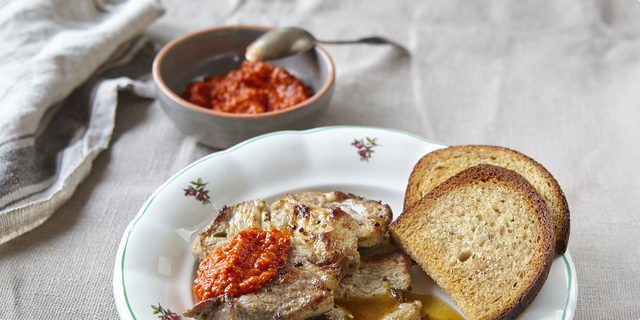 Ingredience4plátky krkovice1cibule6 lžicoleje2 lžícehrubozrnné hořčice4 stroužkyčesneku½ lžičkymletého zázvoruněkolik lístků šalvěje nebo rozmarýnusůl a pepř3 dclsvětlého piva1 lžícemedu1 lžícemáslaK podávání: Ajvar jemný Podravka, topinky z klasického českého chleba, osmažené na řepkovém oleji a potřené česnekemPřípravaPlátkům masa na několika místech nařízneme okraje, aby se nám nekroutily. Cibuli nakrájíme na půlkolečka.Smícháme si marinádu z oleje, hořčice, prolisovaného česneku, zázvoru, posekaných lístků bylinek, soli a pepře a vmícháme do ní kolečka cibule (je lepší ji nechat takto ve větších kusech, aby se pak dala snadno vyndat). Plátky krkovice potřeme touto marinádou z obou stran, naskládáme je na sebe do misky, zakryjeme a dáme přes noc marinovat do chladničky.Druhý den si rozpálíme pánev (ideálně grilovací), jen zlehka ji potřeme olejem (maso je už mastné dost) a plátky na ní opečeme z každé strany 4 minuty. Opečené plátky naskládáme na sebe na list alobalu, zabalíme a necháme cca 5 minut odpočívat, mezitím si doděláme šťávu - do pánve k výpeku přilijeme pivo, med, osolíme a opepříme, necháme mírně zredukovat, abychom měli tolik šťávy, kolik chceme. Ochutnáme a dochutíme.Na závěr rozpustíme ve šťávě lžíci másla a vrátíme do pánve maso, vypneme plamen a zakryjeme ho pokličkou, aby se prohřálo a obalilo šťávou. Mezitím si na jiné pánvi klasickým způsobem opečeme topinky na oleji, opečené topinky vysušíme papírovou utěrkou a potřeme rozpůleným stroužkem česneku. Maso podáváme s topinkou a na kraj talíře dáme kopeček Ajvaru.Pljeskavica s ovčím sýrem a Ajvarem- Recept od coolinarika.com -Pokud máte rádi mleté maso, vyzkoušejte náš recept na netypickou pljeskavicu s ovčím sýrem. Výborný oběd či večeře!35 min6 osob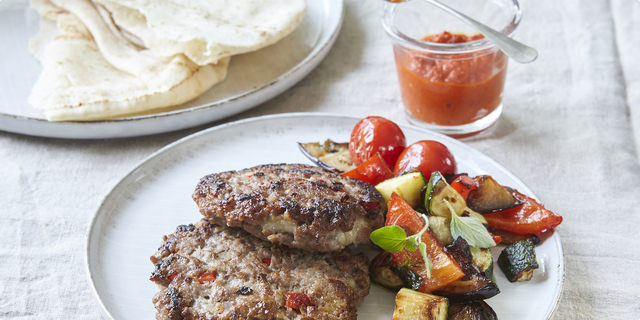 Ingredience1 kgsměsi mletých maspálivá paprička2 lžičkysolipepř2cibule200 gpařeného ovčího sýra, např. kaškavaluK podávání:Ajvar jemný Podravka, pita, pečená jižní zelenina, atd.PřípravaMaso promícháme s najemno nasekanou papričkou, solí a pepřem. Cibule nasekáme najemno a vmícháme do masa. Pak ho pořádně propracujeme rukama, v masu by neměl zůstat žádný vzduch, aby se směs pěkně spojila a držela pohromadě. Propracované maso dáme na dvě hodiny odpočívat do chladničky.Připravíme si list alobalu, položíme jej na prkénko, vytvoříme placičku z masa (velkou asi jako lívanec) a položíme ji na alobal. Na tuto placičku položíme odkrojený plátek sýra (neměl by přesahovat okraje), vytvoříme si druhou placku z masa a položíme ji přes něj. Zakryjeme shora druhou polovinou alobalu a prkénkem pěkně rovnoměrně smáčkneme, aby byla výsledkem placka silná 1 cm, alobal z ní půjde snadno sloupnout. Takto vytvořené placky opékáme z obou stran (nebude to trvat déle než několik minut).Tradiční přílohou je Ajvar, dále buď pita nebo brambory. Skvělý je také salát z pečené jižní zeleniny, např. lilků, paprik a cherry rajčátek.FacebookTwitterPinterestJít nahoru